Kustar.pl – innowacyjne narzędzie zarządzania karierąPrzedstawiamy jedyny w Polsce portal, który w sposób interaktywny pomaga specjalistom z sektora biznesu efektywnie zarządzać karierą zawodową.Kustar.pl udostępnia narzędzia, które dostarczają kluczowych informacji, potrzebnych do podejmowania trafnych decyzji dotyczących własnego rozwoju zawodowego.Czym jest zarządzanie karierą?Zarządzanie karierą oznacza planowanie i organizację działań w celu zdobywania kolejnych umiejętności i wiedzy oraz osiągania kolejnych szczebli kariery. Zarządzanie karierą wymaga świadomego podejmowania decyzji. Do tego potrzebne są informacje o możliwych kierunkach i etapach rozwoju zawodowego, poziomie swoich kompetencji, wymaganiach stawianych na poszczególnych stanowiskach oraz dostępności szkoleń rozwijających wiedzę i umiejętności. Dzięki tym informacjom Twoja kariera może stać się jasno określoną ścieżką, podzieloną na wyraźne etapy prowadzące do osiągnięcia sukcesu zawodowego.Planowanie rozwoju zawodowegoHenry Kissinger – amerykański polityk i dyplomata, laureat Pokojowej Nagrody Nobla powiedział: ”Jeżeli nie wiesz dokąd zmierzasz, każda droga zaprowadzi cię donikąd”. Planowanie rozwoju zawodowego pozwala określić jakie masz opcje do wyboru na dalszej ścieżce swojej kariery.Jeśli masz świadomość tego, co wiesz i umiesz oraz dokładną wiedzę o tym, czego potrzebujesz się nauczyć możesz z łatwością wybrać odpowiednią dla siebie drogę. Planowanie kariery pomaga znaleźć ścieżkę rozwoju najlepiej dopasowaną do Twoich celów i aspiracji.Rynek pracy jest niezwykle dynamiczny, a oczekiwania pracodawców stale się zmieniają. Dzięki znajomości aktualnych oczekiwań, możesz skupić swoje wysiłki na zdobywaniu kluczowych umiejętności potrzebnych pracodawcom i pozostawać lepszym od konkurencji.Pożądani pracownicy to tacy, którzy posiadają aktualne umiejętności i wiedzę, udokumentowane certyfikatami ze szkoleń oraz doświadczenie zawodowe spełniające lub wykraczające poza wymagania stanowiska. Jak stać się takim pracownikiem? Jak poznać te zmieniające się kryteria i oczekiwania? Gdzie znaleźć odpowiednie szkolenia podnoszące kluczowe kompetencje?Portal kustar.pl przeznaczony jest dla dwóch grup odbiorców:Specjalistów z sektora biznesu poszukujących pracy i możliwości rozwoju swojej kariery.Firm oraz osób świadczących usługi szkoleniowe dla biznesu.Jesteś specjalistą w swojej branży i chcesz zaplanować dalszą karierę?Kustar.pl dedykowany jest specjalistom z sektora biznesu ze wszystkich branż, którzy poszukują pracy lub informacji potrzebnych do efektywnego zarządzania swoją karierą.Jeśli poszukujesz odpowiedzi na pytania takie jak:Jakie są kolejne etapy na mojej ścieżce kariery? Jakie mam szanse na zdobycie interesującego mnie stanowiska?Co muszę zrobić, aby zwiększyć moje szanse na zdobycie interesującego mnie stanowiska?Gdzie znajdę szkolenia rozwijające umiejętności, które są mi potrzebne?...ten portal jest dla Ciebie.Dzięki narzędziom udostępnionym na portalu:Zapoznasz się z możliwościami oraz kolejnymi etapami dalszego rozwoju swojej kariery.Ocenisz swoje kompetencje i porównasz je z wymaganiami stawianymi kandydatom na stanowiska, które Cię interesują.Określisz poziom swojego przygotowania do pracy na wybranych stanowiskach, w oparciu o posiadane kompetencje i doświadczenie. Zidentyfikujesz obszary, w których warto uzupełnić swoje kompetencje i umiejętności, aby zwiększyć szansę na zdobycie danego stanowiska.Otrzymasz oferty szkoleń, które pomogą Ci rozwinąć potrzebne kompetencje i umiejętności.Jesteś niezależnym trenerem lub pracujesz w firmie szkoleniowej?Firmy i osoby świadczące usługi szkoleniowe mogą publikować na portalu oferty swoich szkoleń, a także znajdą tu wiele informacji przydatnych w tworzeniu atrakcyjnych programów szkoleniowych.Jeśli szukasz:Informacji o aktualnych potrzebach szkoleniowych w obszarach, w których specjalizuje się Twoja firma.Dodatkowych możliwości dotarcia ze swoimi szkoleniami do osób, które chcą się szkolić i mają jasno określone potrzeby rozwojowe.Osób gotowych wziąć udział w Twoich szkoleniach....ten portal jest dla Ciebie.Dzięki narzędziom udostępnionym na portalu:Dowiesz się jakie szkolenia są najbardziej popularne i potrzebne.Otrzymasz rekomendacje dotyczące budowy programów szkoleniowych, oparte na analizie potrzeb użytkowników portalu.Dotrzesz ze swoimi szkoleniami do osób, które najbardziej ich potrzebują.Pozyskasz kandydatów na swoje szkolenia.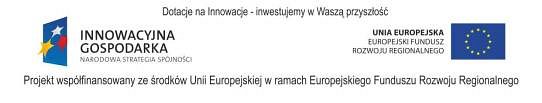 PROJEKT WSPÓŁFINANSOWANY ZE ŚRODKÓW UNII EUROPEJSKIEJ W RAMACH EUROPEJSKIEGO FUNDUSZU ROZWOJU REGIONALNEGO